PHIẾU ĐĂNG KÝ ĐẠI HỌC FPT  (HỆ ĐẠI HỌC CHÍNH QUY)  Họ và tên: …….	..………………………………..     Nam		          NữNgày tháng năm sinh: (dd/mm/yy)Trường THPT: 	TP/Quận/Huyện:	 Tỉnh/TP: 	Năm tốt nghiệp THPT:                               Số CMND:   cấp ngày  .…/.…/…....…,  tại 	Liên lạc: (Họ và Tên) 	Địa chỉ:	Phường/Xã :……..…...….…. Quận/Huyện: 	.……….….. Tỉnh/TP:		ĐT di động (bắt buộc): 	 Số ĐT khác (nếu có)		Email (bắt buộc):	Đăng ký học chuyên ngành:  <theo quy chế tuyển sinh>Đăng ký dự tuyển vào ĐH FPT theo phương thức:  Đăng ký dự thi tại:Đối với thí sinh miễn thi Theo điểm thi THPT:       Tổ hợp đăng ký: ………Tổng điểm: ……… Điểm ưu tiên : ……………….. Theo điểm Học bạ THPTĐiểm trung bình môn Toán (đối với nhóm ngành V):Tổ hợp môn đăng ký xét tuyển: ..........Tổng điểm xét tuyển: ……Thời gian : 	Ngày …..... tháng …... năm 20....Chữ ký thí sinh BỘ GIÁO DỤC VÀ ĐÀO TẠOTRƯỜNG ĐẠI HỌC FPT----------***----------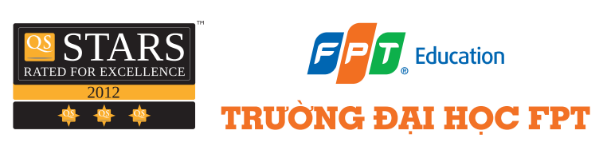  <Kỹ thuật phần mềm> <Quản trị kinh doanh> <Ngôn ngữ Trung Quốc (dựkiến)> <An toàn thông tin> <Kinh doanh quốc tế> <Ngôn ngữ Hàn Quốc (dự kiến)> <Khoa học máy tính>  <Ngôn ngữ Anh> <Truyền thông đa phương tiện> <Thiết kế đồ họa><Ngôn ngữ Nhật> <Quản trị dịch vụ du lịch & lữ<Quản trị khách sạn>            hành (dự kiến)>  Dự thi   Miễn thi (đến mục 10) <Hà Nội> <Đà Nẵng>  <Tp. Hồ Chí Minh>  	                  <Cần Thơ> Diện tuyển thẳngChứng chỉ IELTS/TOEFL-Chứng chỉ JLPT (N3)- Môn 1: ….- Môn 2: ….- Môn 3: …- Học kỳ 2 lớp 11: ….- Học kỳ 1 lớp 12: ….- Học kỳ 2 lớp 12: …- Môn 1: ….- Môn 2: ….- Môn 3: …